МБДОУ «Детский сад №79»Проект для детей 5-6 лет«Деревья»Воспитатель Лёвина Антонина ИльиничнаЭнгельс-2015Проект для детей 5-6 лет «Деревья»ПРОБЛЕМА:	У детей отмечается недостаток знаний о деревьях, их строении и бережном отношении к природе.  ЦЕЛЬ: выявление и поддержка талантливых воспитанников, занимающихся исследовательской деятельностью;привлечение внимания воспитанников  к учебно-исследовательской деятельности по изучению жизни деревьев во взаимосвязи с  экосистемой,к актуальным экологическим проблемам;демонстрация и пропаганда лучших достижений воспитанников;установление контактов между воспитанниками ДОУ, возможность обмена идеями со своими сверстниками.----------------------------------------ЗАДАЧИ ПРОЕКТА:Познавательное развитие:*формировать умение различать и называть деревья;*развивать  способности к освоению и преобразованию окружающего природного  пространства;*развивать экологическое мышление и творческое воображение в процессе  исследовательской деятельности детей;*закреплять желание отражать впечатления, полученные в процессе общения с природой,  в художественной,  музыкальной и театрализованной деятельности; Социально-коммуникативное развитие:*приобщение к миру природы; *воспитывать двигательную самостоятельность;*закладывать основы экологической культуры личности;*продолжать развивать доброжелательные отношения в коллективе детей, умение договариваться между собой, работать сообщаРечевое развитие:развивать наблюдательность, мыслительную активность,  развивать слуховое и зрительное внимание, память, интеллект активизировать и обогатить словарь детей;Художественно-эстетическое развитие:* рассматривать картины И.Шишкина, Н. Левитана о лесе;*формировать эстетическое отношение к окружающей действительности;Вид: творческий, групповой, долгосрочныйАктуальность темы:-необходимость воспитания ребёнка-дошкольника развитого, образованного, самостоятельного, инициативного, культурного, активного, творческого, гуманного;-гармоничное формирование разных видов отношений детей к природе (природоохранного, эстетического, познавательного).ЭТАПЫ РАБОТЫ НАД ПРОЕКТОМI этап – КОПИЛКАИллюстрации, открытки, фотографии, альбомы, силуэты деревьевКниги, энциклопедии о разных деревьяхВырезки из газет и журналов о разных странах.Рассказы детей «Я был в лесу, парке».Игрушки, изображающие деревьев.Веточки деревьев с распустившимися листьями в баночке с водой.Музыка (голоса птиц в лесу, песни о деревьях)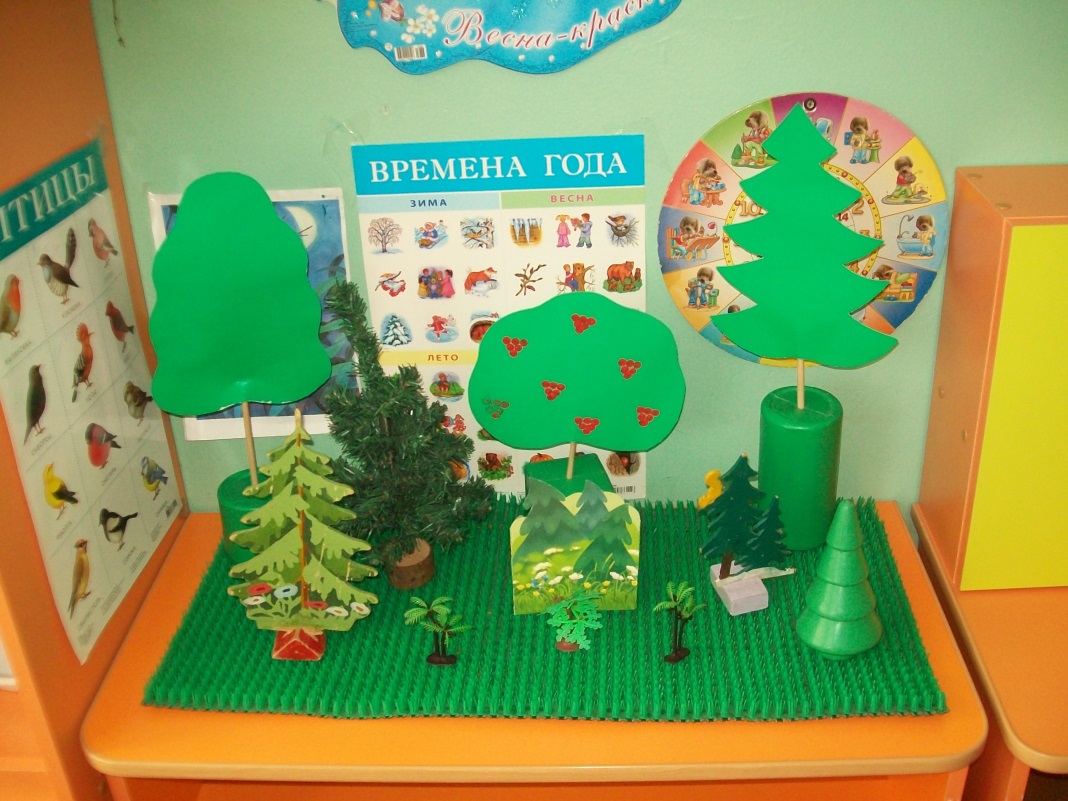 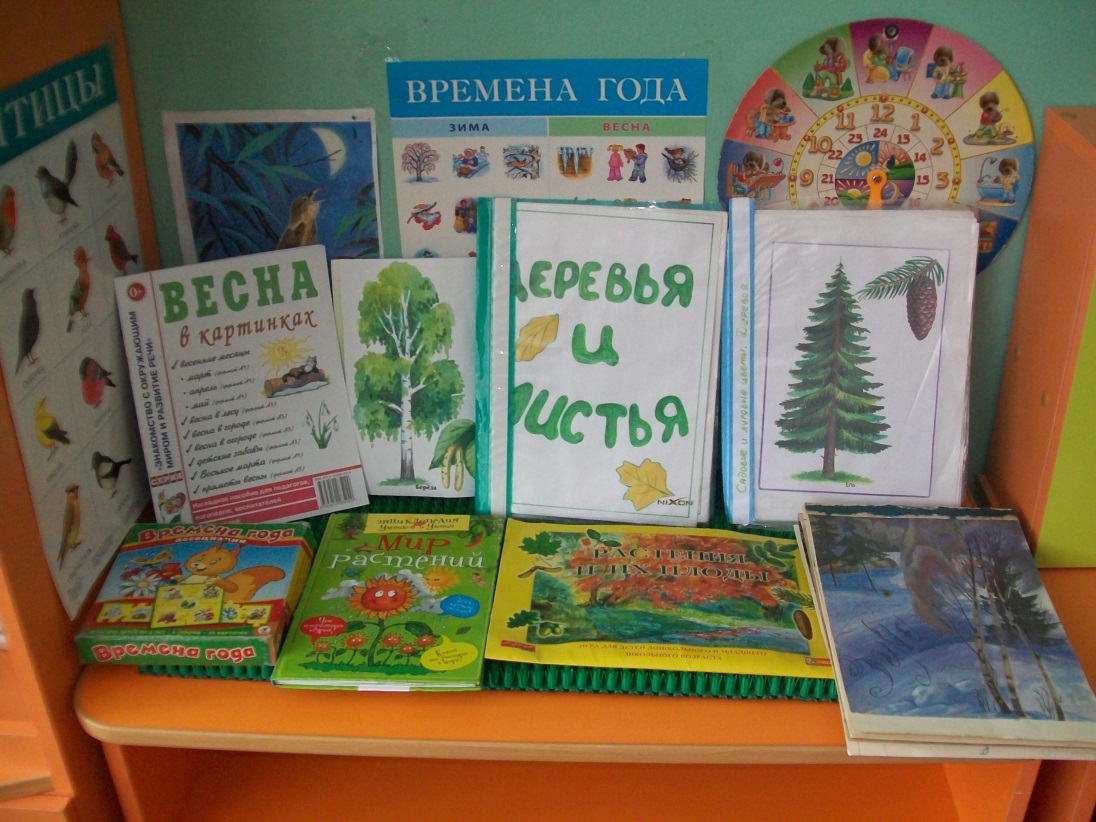 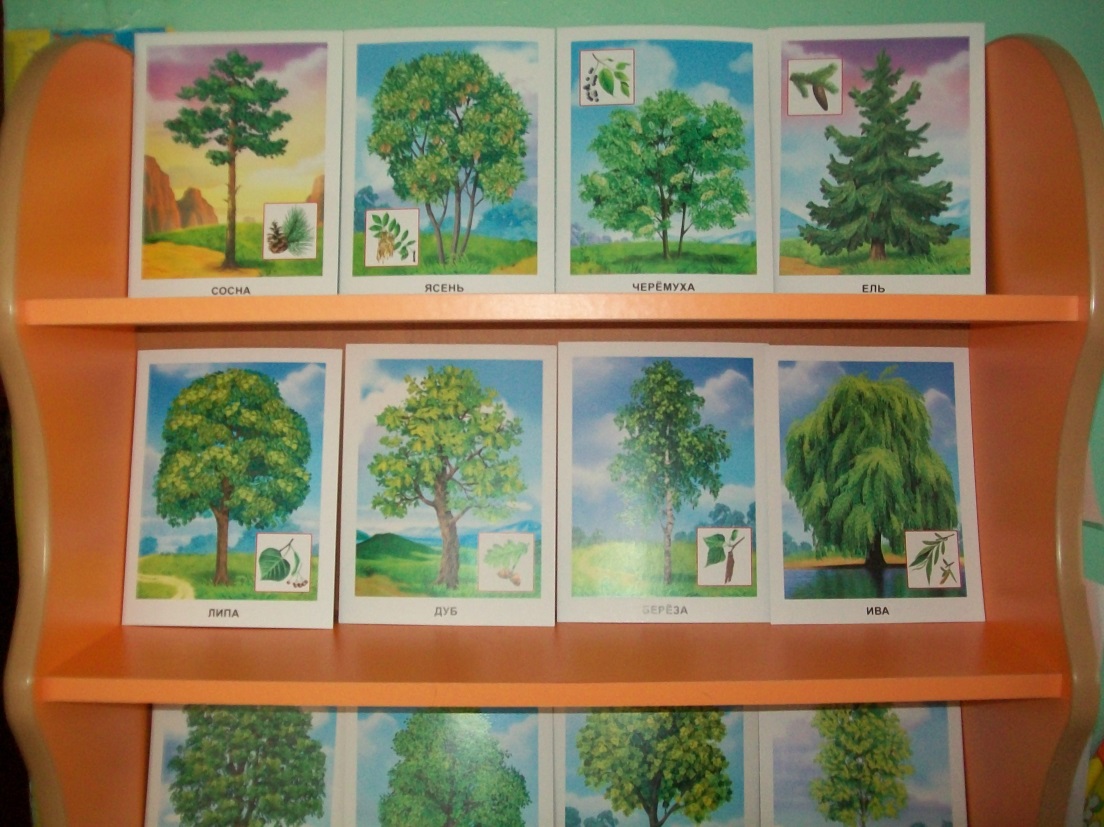 II этап – СОЗДАНИЕ КАРТОТЕКИ	Распределение собранного материала:Виды деревьевЛистьяПлодыДеревья зимой- деревья летомКартины известных художников о лесеПризнаки деревьевIII этап – МОДЕЛЬ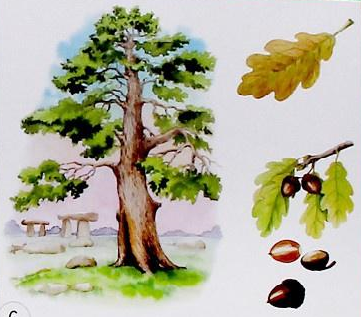 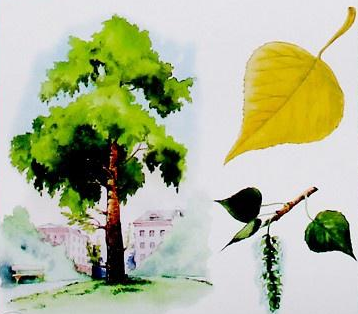 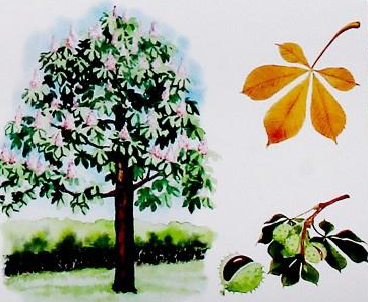 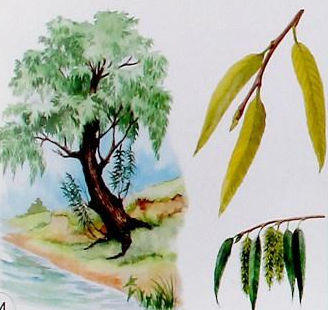 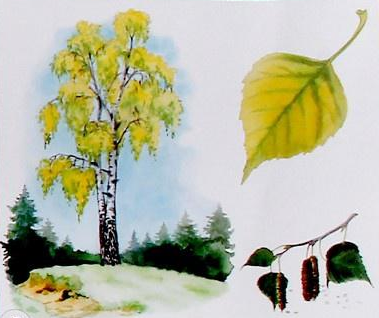 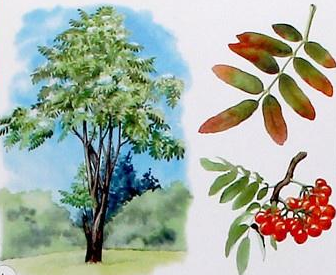 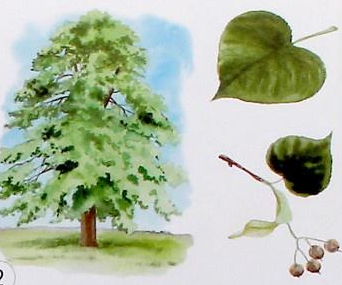 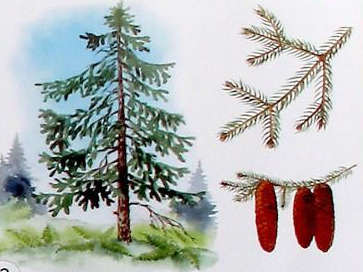 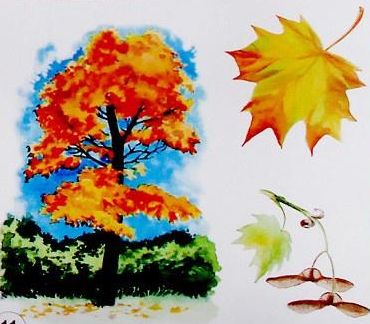 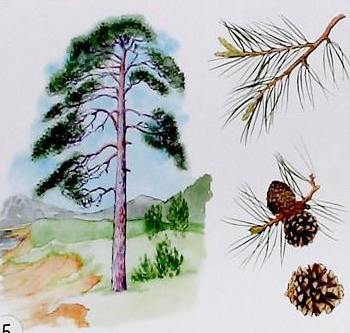 1 – Дуб	3 – Каштан	5 – Клён	7 – Ель	9 – Липа2 – Тополь	4 – Рябина	6 – Сосна	8 – Ива	10 – БерёзаIV этап – ПРОДУКТЫ ПРОЕКТАСтихи, составленные детьмиСегодня речь мы поведём о том,Что вся Земля - наш общий дом,Наш добрый дом, просторный дом,Мы все с рожденья в нём живём,Ещё о том пойдёт сегодня речь, Что мы наш дом должны сберечь.Дети вместеСтанем мы деревьями,Сильными, большими,Ноги- это корни,Их расставим шире,(Ставим ноги на ширине плеч, руки на пояс)Чтоб держали дерево, (Ставим один кулак на другой)Падать не давали,Из глубин подземных Воду доставали.(Наклоняемся, складываем ладони чашечкой)Наше тело- прочный ствол,(Разгибаемся, проводим ладонями сверху вниз)Он чуть-чуть качается(Покачиваемся из стороны в сторону)И своей верхушкой (Складываем ладони шалашиком)в небо упирается.(Поднимаем соединённые руки над головой)Наши руки-ветви-(Разводим пальцы в стороны)Крону образуют.(Смыкаем пальцы)Вместе им не страшно,(Качаем головой)Если ветры дуют. (Качаем поднятыми руками)ДубЖиву в лесу я много лет,Как видите, я старый дед,Могуч, друзья, я, но не груб,Я старый, мудрый, добрый дубРябинаА я рябинка-модница,Тот, кто со мною водитсяВсегда бывает рад Увидеть мой наряд.БерёзкаА я берёзка стройная,Расту здесь на полянкеЯ в жёлтом сарафанчике, с платочками в карманчикахС зелёными серёжками, с красивыми одёжкамиКлёнЯ дерево приметное,Среди других заметное,Всегда узнаешь тыМои красивые листыЕльЯ- ёлочка пушистая,Всегда стою зелёнаяНа Новый год приду яК ребятам в детский сад*Рассказы детей о деревьях (дуб, берёза, рябина, ель, клён)*Коврограф. Составление силуэтов деревьевДети:1 Мы любим лес в любое время года.Мы слышим речек медленную речь.Всё это называется природа,Давайте же всегда её беречь!2.Спасибо каждой ветке за то, что здесь растёт,Спасибо каждой птице за то, что здесь поёт3.Лес наш добрый, лес могучийЛес зелёный друг наш лучший4.Знай, наш милый дружочек, Даже лист и цветочек нам без дела не следует рвать5.Пусть земля родная нашаГод от года будет краше.Мы не гости на планетеПомните об этом, дети,         Научитесь мир беречь!         Счастья вам! До новых встреч!Звучит музыка. Дети  раздают поделки из природного материалаСоставление силуэтов деревьев.Пластические этюды «Разные деревья»Выставка поделок из листьев, плодов, веточек,деревьев.Сценка «Разговор разных деревьев»Танец падающих листьевХоровод «Берёзка»Рисование «Зимнее дерево- летнее дерево», «Дерево молодое- дерево старое», рисование с натуры «Ветка вербы», лепка «Берёза», аппликация «Ель». Аппликация из тополиного пуха. Конструирование из бумаги «Дерево» Vэтап – ПРЕЗЕНТАЦИЯ1.Рассказывание детьми о строении деревьев. 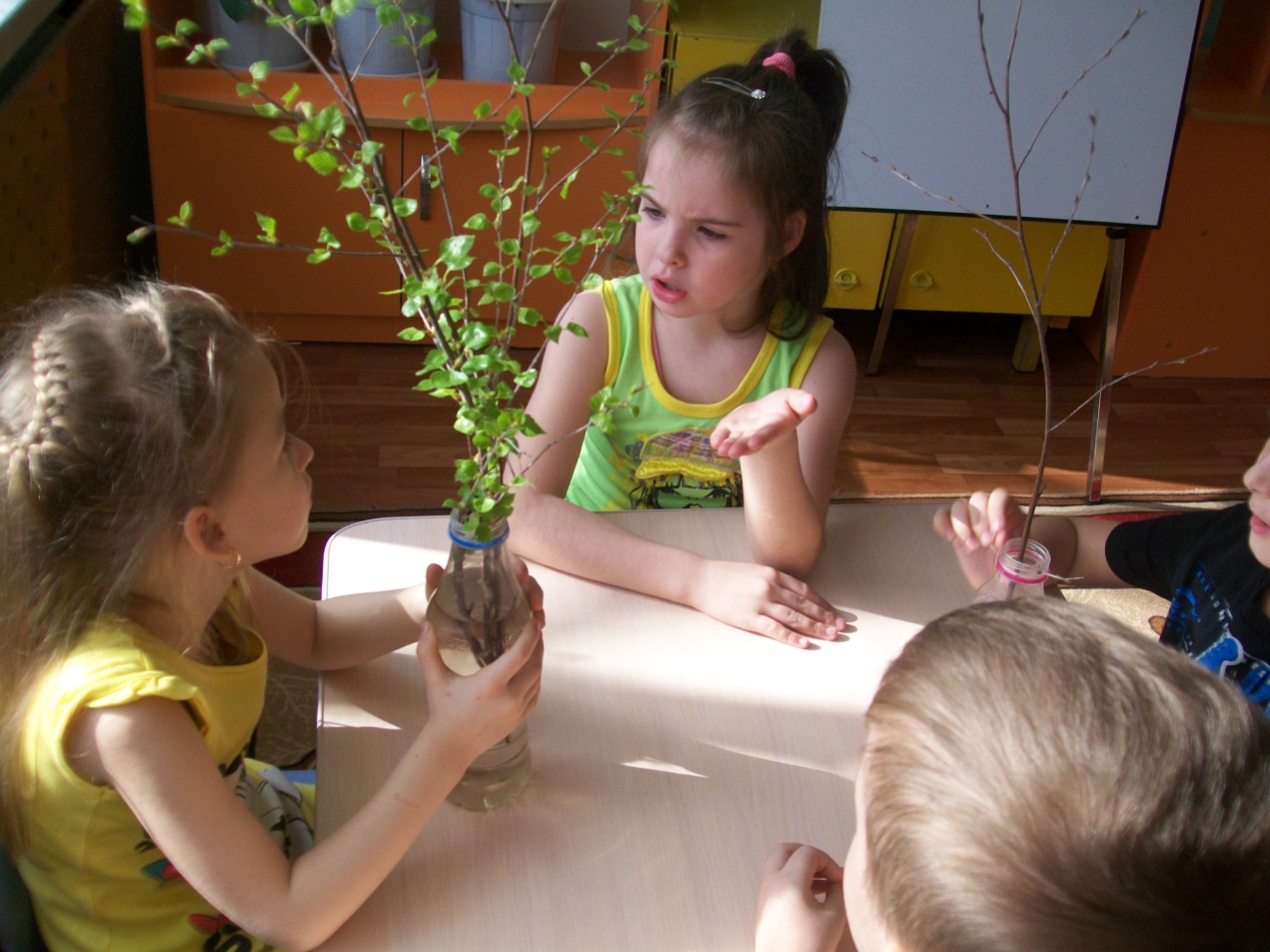 2.Развешивание на деревьях скворечников для птиц.  Рассказывание детьми «Покормите птиц»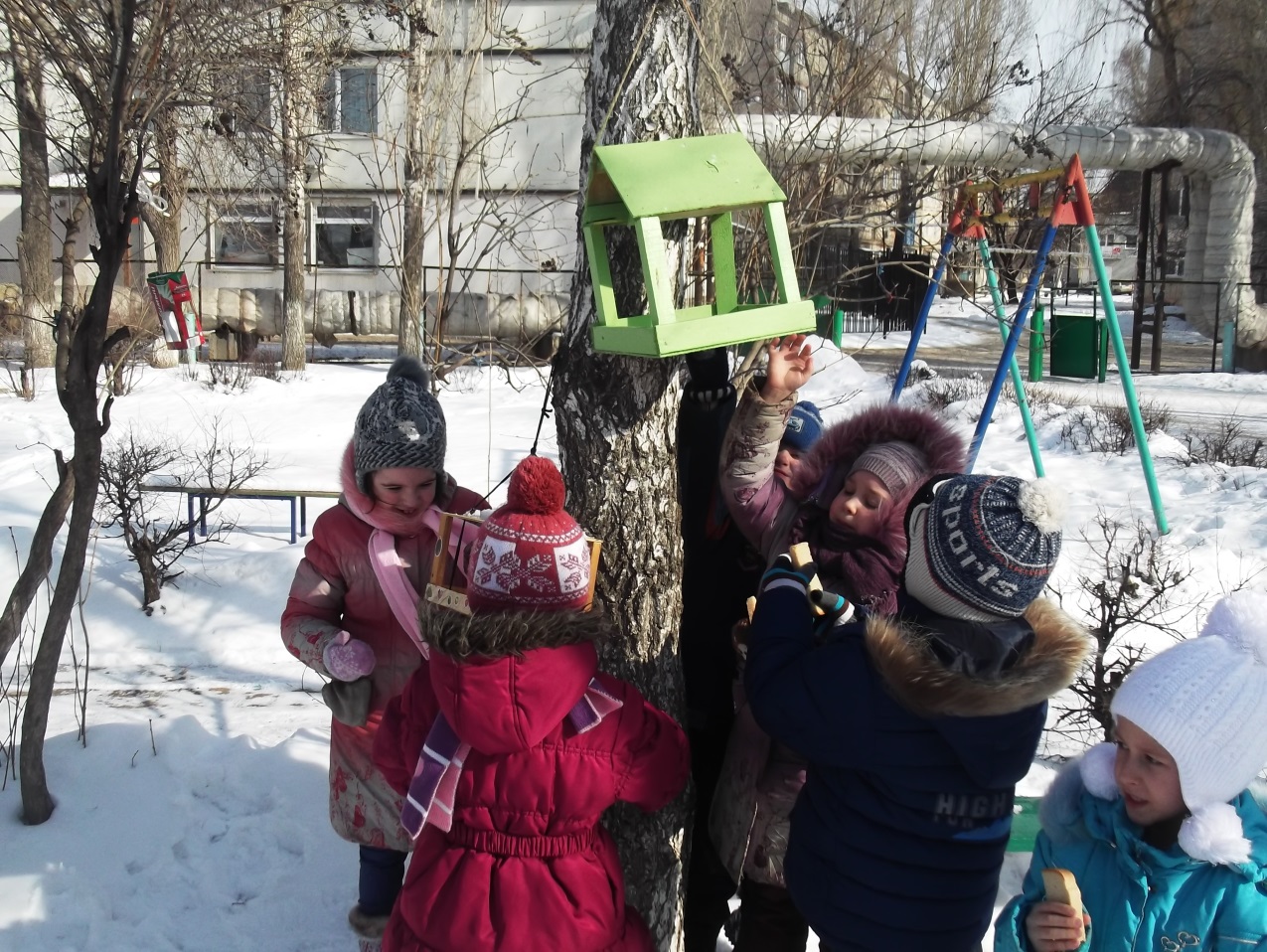 3.Составление коллективного панно «Лес» из разных видов деревьев. Составление рассказа «Лес-наш друг»\\\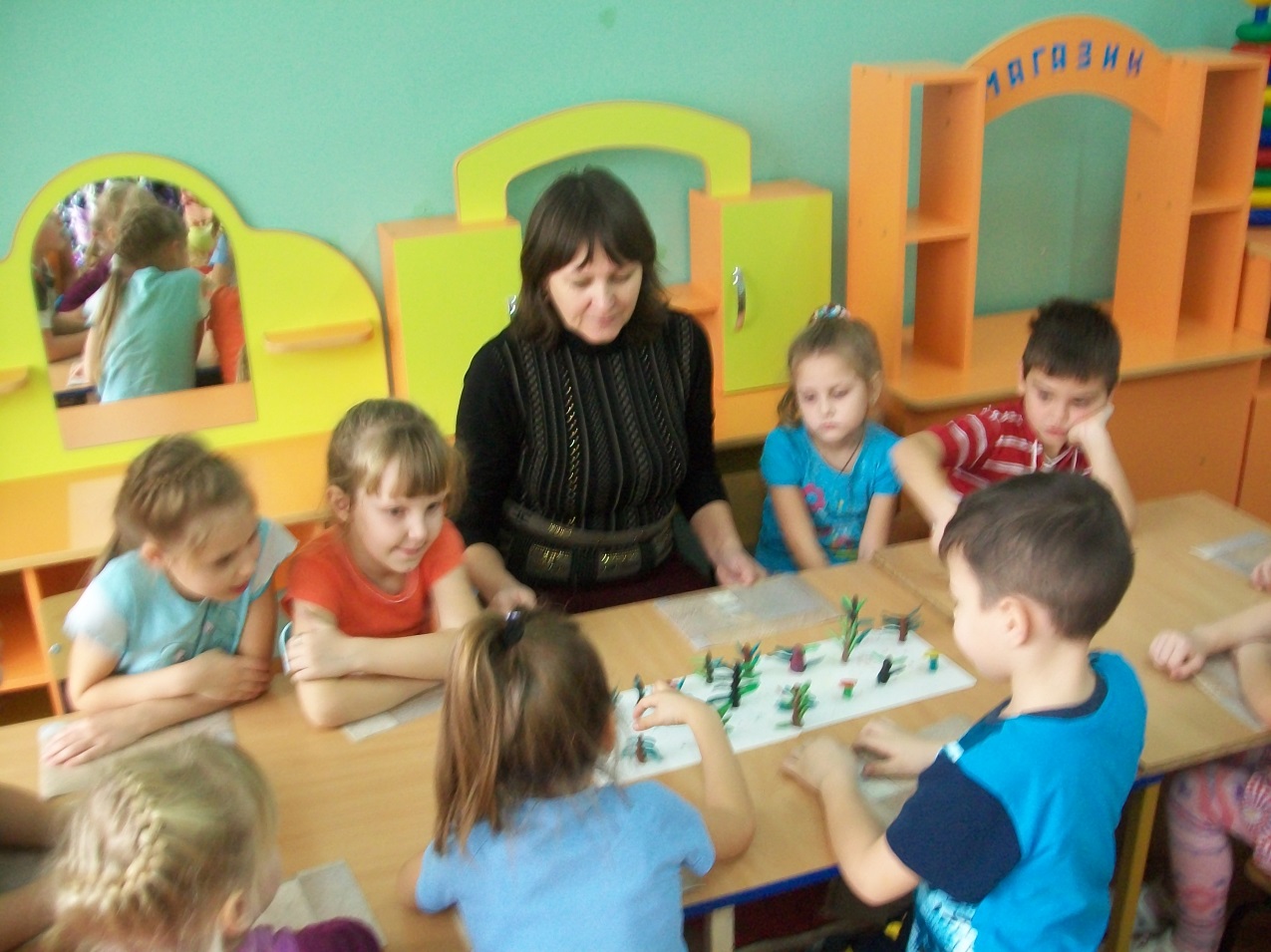 4.Рассказывание о книжках-малышках.\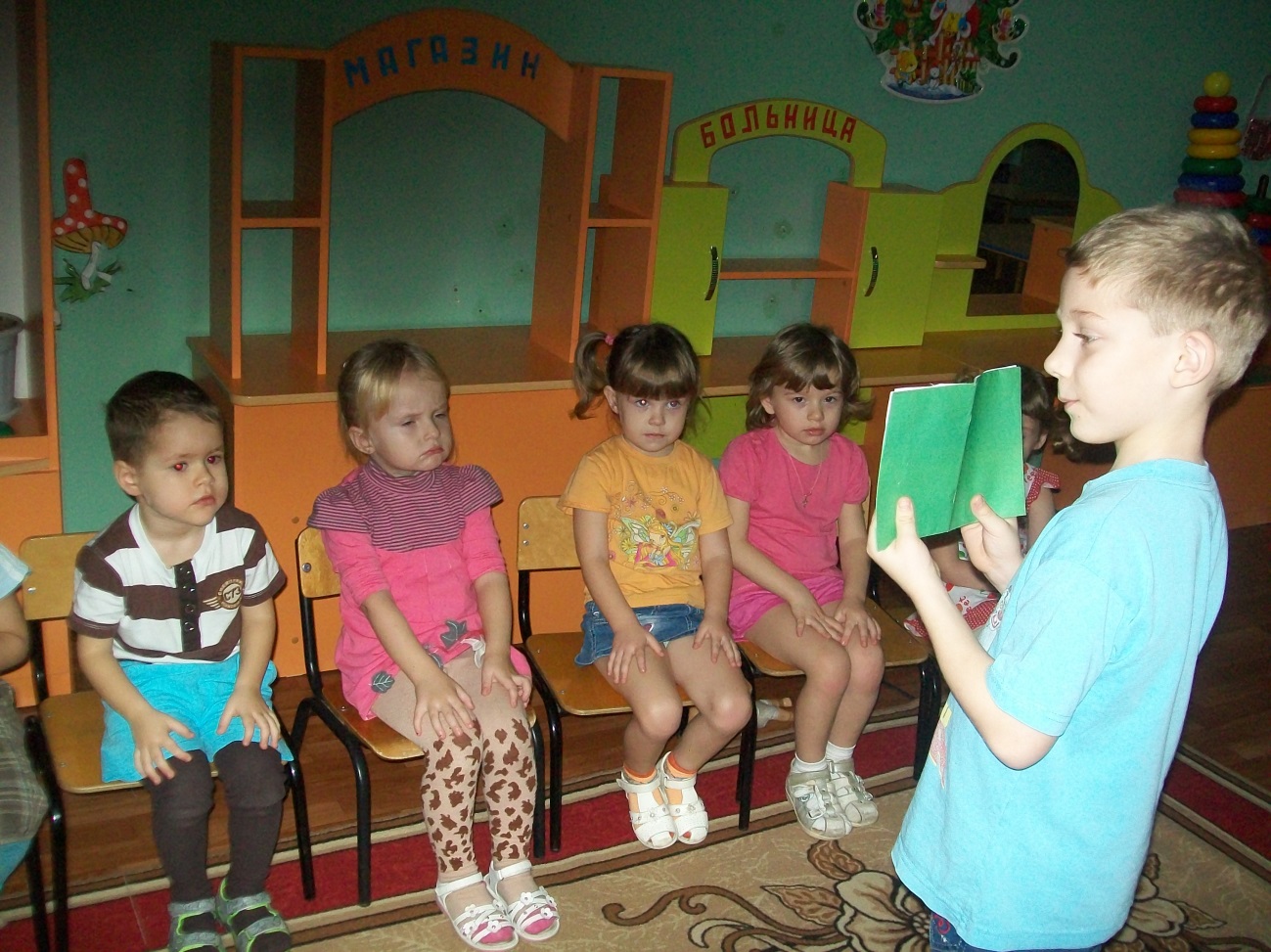 Рассказывание стихотворения Е.Благининой «Рябина»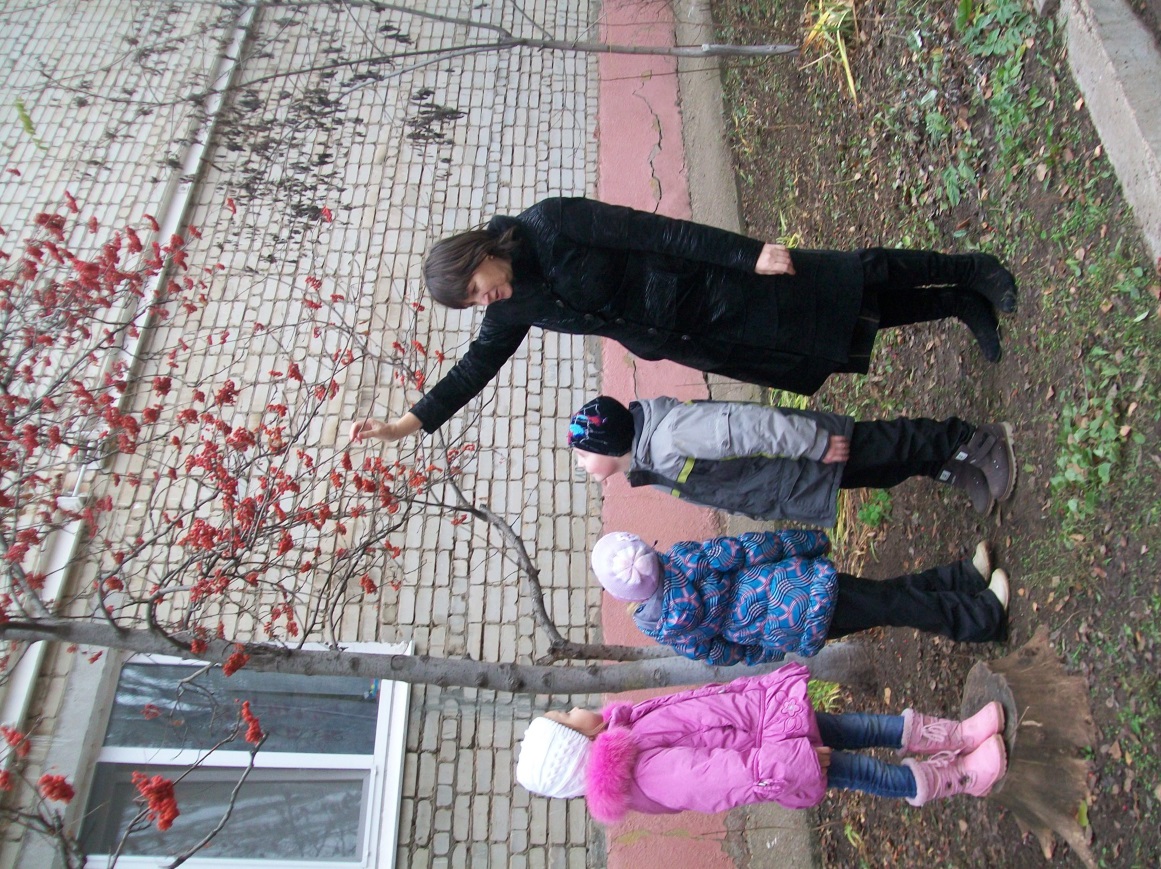 Рассказывание о содержании по авторскому рисунку «Деревья зимой»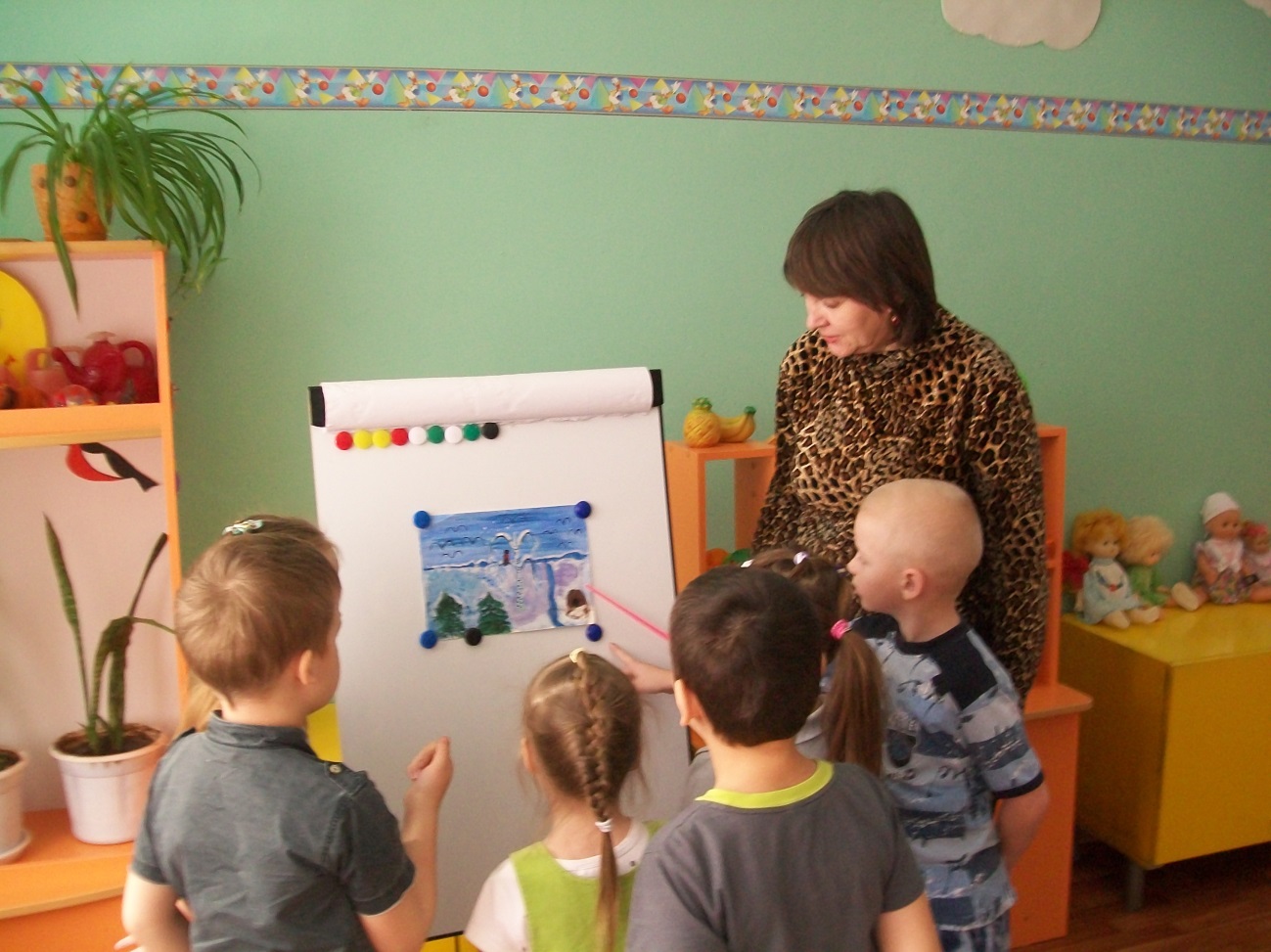 Изготовление поделок из природного материала. Рассказывание детьми  «Берегите природу» ПРОЕКТА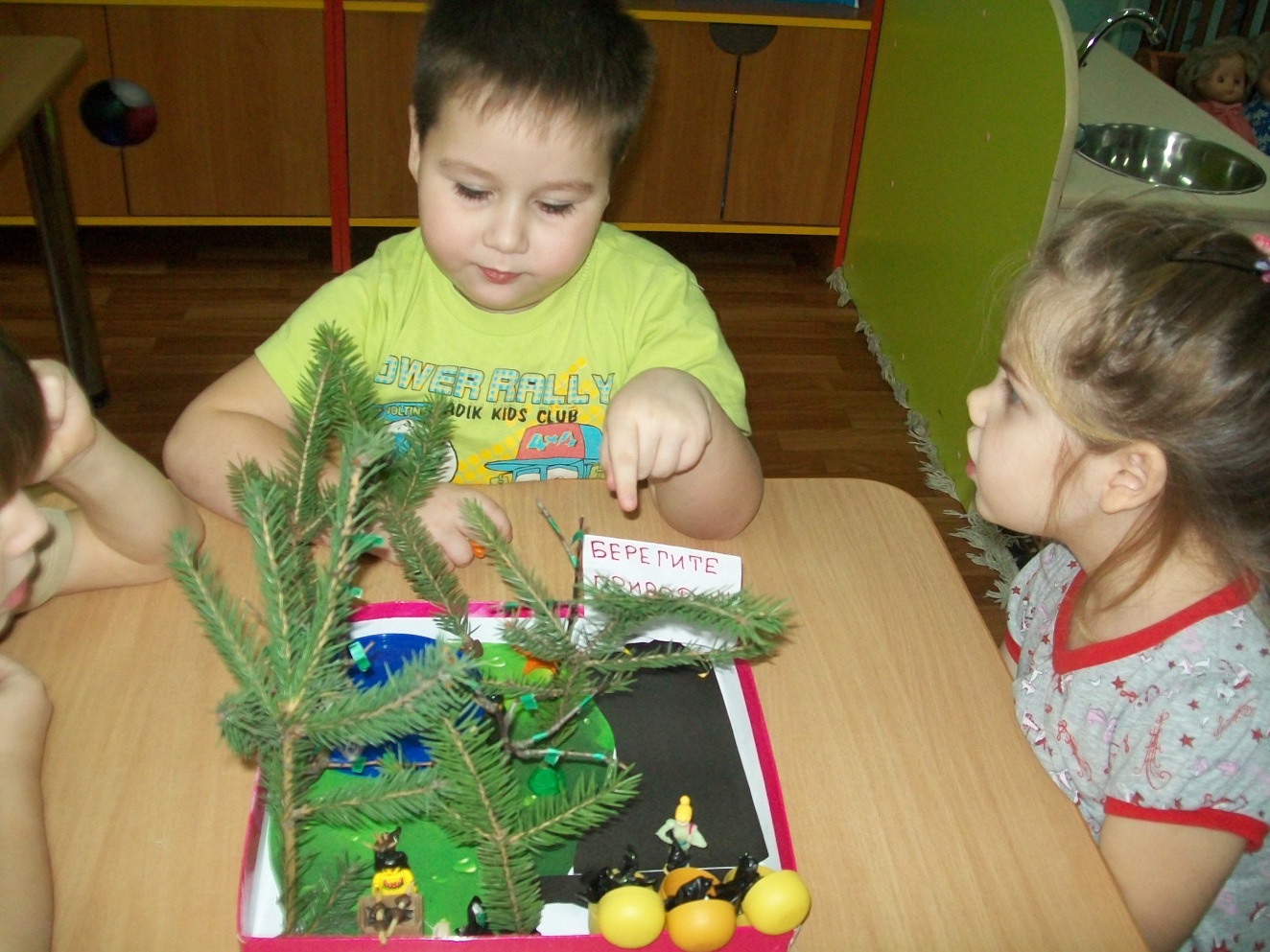 Коврограф. Составление силуэтов деревьев. 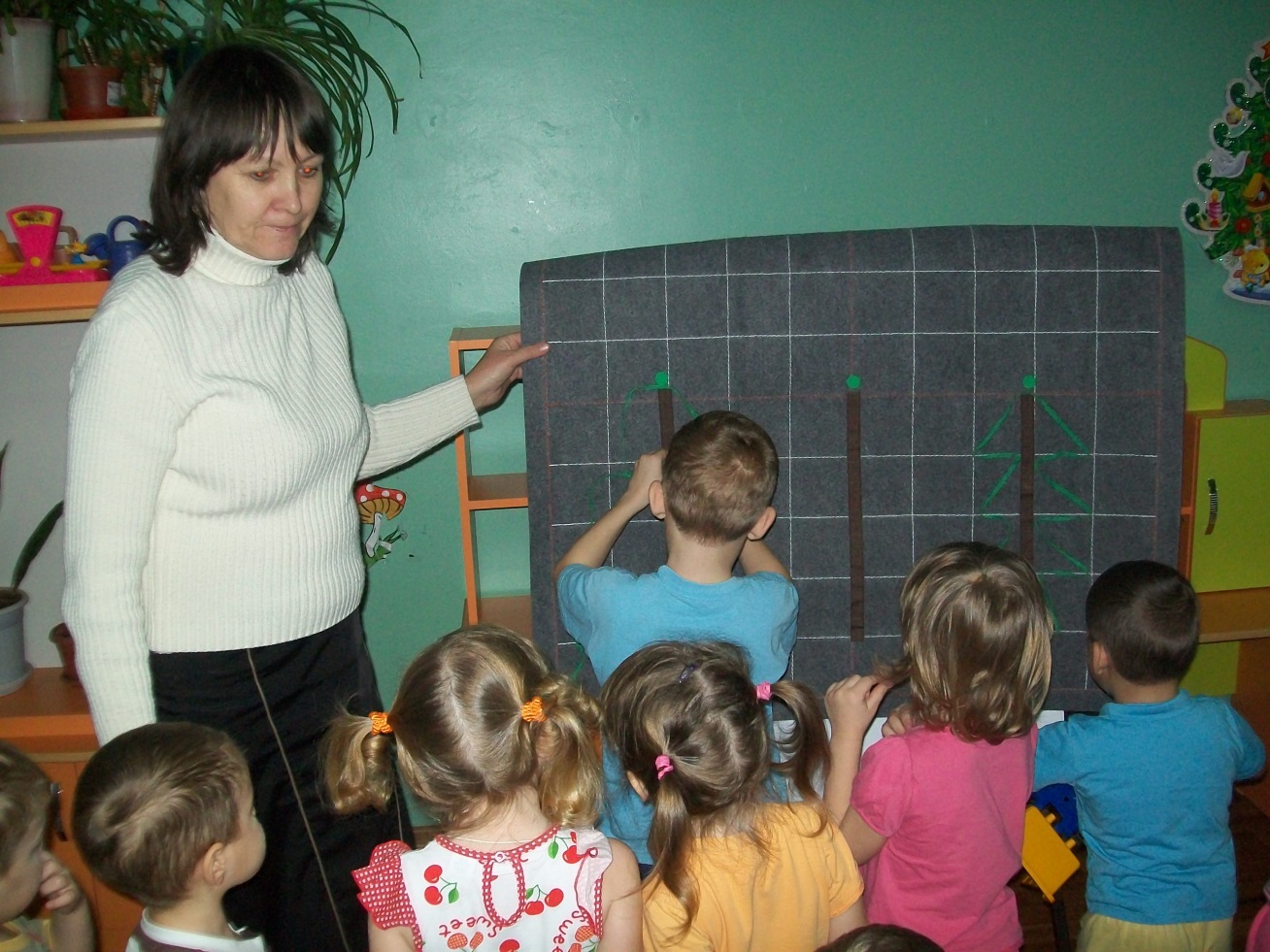 VI этап – ПРОДОЛЖЕНИЕ*Видео «Деревья»VIIэтап- НОВАЯ ЦЕЛЬ*Продолжать знакомить детей с деревьями, кустарниками, цветами.  *Ежегодно отмечать праздник-День дерева; в этот день сажать молодые деревья.ДеревьяНазвания плодовФорма плодаЦвет плодаРазмер листьевФормалистьевДубжелудиовальнаяЖёлтыйбольшиеовальные КлёнкрылаткаовальнаяЗелёныйбольшиекруглыеБерёзасерёжкаовальнаякоричневаямаленькиетреугольникомЕльшишкаовальнаякоричневыймаленькиеиголочкиТопольсерёжкаовальнаякоричневыймаленькиетреугольникомКаштанкаштаныКруглаякоричневыйбольшиекруглыеИвакоробочкаовальнаякоричневаямаленькиеовальныеЧеремухакостянкаКруглаяЧёрныймаленькиеовальныеРябинарябинаКруглаяКрасныймаленькиеовальныеЛипаорешекКруглаякоричневыйбольшиекруглые